NORTH BAY LEAGUE REDWOOD DIVISION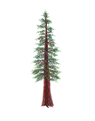 Swimming & Diving Schedule, 2022 – 2023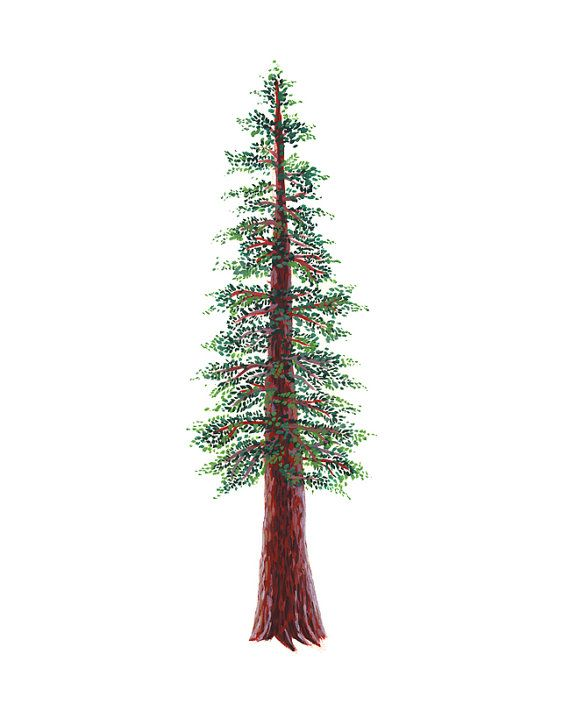 REVISED 2/1/23NBL AND NCS CHAMPIONSHIP INFORMATIONPreseason Meeting:TBDFirst day of practice:Monday, February 6Number of contests:14 meets. Two (2) scrimmages are permissible prior to the first contest (league or nonleague) of the season. Each meet counts as one contest.Meet time:Ives: 3/3:30; Finley: 2/2:30; Ridgway, 2/2:30; Rancho, 2/2:30; Healdsburg, 3:30/4; Cardinal Newman, 3/3:30WEDNESDAY, MARCH 1TUESDAY, APRIL 4Healdsburg at Piner (TBD)Piner at HealdsburgAnaly byeAnaly byeRancho Cotate at Windsor (Healdsburg)Windsor at Rancho CotateWEDNESDAY, MARCH 8THURSDAY, APRIL 6Rancho Cotate at Healdsburg Healdsburg at Rancho CotatePiner at Analy (Ives)Analy at Piner (TBD)Windsor ByeWindsor byeTUESDAY, MARCH 14TUESDAY, APRIL 11Healdsburg at Windsor (Healdsburg)Windsor at HealdsburgAnaly at Rancho Cotate Rancho Cotate at Analy (Ives)Piner byePiner byeTHURSDAY, MARCH 16THURSDAY, APRIL 13Rancho Cotate byeRancho Cotate byePiner at Windsor (Healdsburg)Windsor at Piner (TBD)Healdsburg at Analy (Ives)Analy at HealdsburgWEDNESDAY, MARCH 29WEDNESDAY, APRIL 19Windsor at Analy (Ives)Analy at Windsor (Healdsburg)Healdsburg byeHealdsburg byePiner at Rancho CotateRancho Cotate at Piner (TBD)*When the venue for the swimming and diving championship allows both activities to be held in the same location, the diving championships will be held on the same day as the swimming trials.